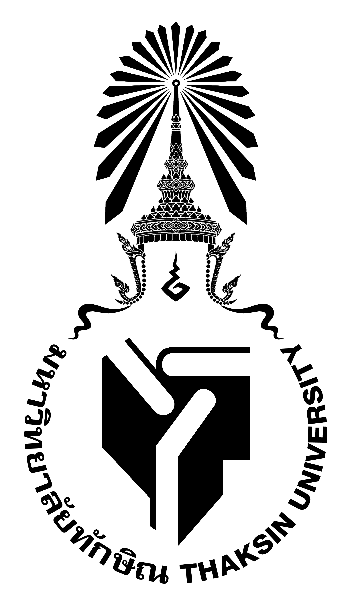 มคอ. 5 รายงานผลการดำเนินการของรายวิชา              0319355  	 สุขภาพผู้บริโภคสมัยใหม่	                     0319355        Modern Consumer healthรายวิชานี้เป็นส่วนหนึ่งของหลักสูตร กศ.บ.   สาขาวิชาพลศึกษา หลักสูตรปรับปรุง  พ.ศ.2562คณะศึกษาศาสตร์มหาวิทยาลัยทักษิณสารบัญรายงานผลการดำเนินการของรายวิชา(Course Report)หมวด 1 ข้อมูลทั่วไป1.  รหัส ชื่อรายวิชา จำนวนหน่วยกิต รายวิชาที่ต้องเรียนมาก่อน รายวิชาที่เรียนพร้อมกัน 
และคำอธิบายรายวิชา        1.  รหัสและชื่อรายวิชา จำนวนหน่วยกิต  คำอธิบายรายวิชา              0319355	         สุขภาพผู้บริโภคสมัยใหม่	                                         3(3-0-6)	              0319355             Modern Consumer health             ศึกษาแนวคิด ความสำคัญของการบริโภคที่มีต่อสุขภาพ ในปัจจุบันการคุ้มครองผู้บริโภค  วิธีการเลือกและปรับตัวในการบริโภคสินค้า ผลิตภัณฑ์ และการบริการ รวมทั้ง อันตรายจากการบริโภคสินค้า ผลิตภัณฑ์ และการบริการกฎหมายคุ้มครองผู้บริโภค หน่วยงานที่เกี่ยวข้องกับการบริโภค     2.   รายวิชาที่ต้องเรียนมาก่อน  (Pro-requisite)  	ไม่มี      รายวิชาที่ต้องเรียนพร้อมกัน  (Co-requisite)  	ไม่มี 3. อาจารย์ผู้รับผิดชอบรายวิชา  อาจารย์ผู้สอน  และกลุ่มเรียน (Section) : ชื่ออาจารย์  อรพิน  ทิพย์เดชกลุ่มเรียน  s1014. ภาคเรียน/ชั้นปีที่เรียนภาคเรียน ต้น แต่ชั้นปีที่ 2 ขึ้นไปทุกคณะ5. สถานที่เรียน อาคารพลศึกษา 6. การปรับปรุงล่าสุด    28  พฤศจิกายน  2566หมวดที่ 2 การจัดการเรียนการสอนที่เปรียบเทียบกับแผนการสอน1. รายงานชั่วโมงการสอนจริงเทียบกับแผนการสอน2. หัวข้อที่สอนไม่ครอบคลุมตามแผน 3. ประสิทธิผลของวิธีสอนที่ทำให้เกิดผลการเรียนรู้ตามที่ระบุในรายละเอียดของรายวิชา4. ข้อเสนอการดำเนินการเพื่อปรับปรุงวิธีสอน เนื่องด้วยวิชานี้เป็นวิชาเน้นทฤษฏี จะต้องนำไปใช้ในสถานการณ์จริง ในชีวิตจริงทั่วไป จึงต้องปรับปรุงการสอนทุกครั้ง โดยปรับกลยุทธิ์การสอนทุกภาคการศึกษา หมวดที่ 3 สรุปผลการจัดการเรียนการสอนของรายวิชา1. จำนวนนิสิตที่ลงทะเบียนเรียน (ณ วันหมดกำหนดการเพิ่มถอน)		6  คน2. จำนวนนิสิตที่คงอยู่เมื่อสิ้นสุดภาคเรียน					6  คน3. จำนวนนิสิตที่ถอน (W)						0 คน4. อื่น ๆ (ถ้ามี) F                                                                        0 คน5. การกระจายของระดับคะแนน (เกรด) : จำนวนและร้อยละของนิสิตในแต่ละระดับคะแนน5. ปัจจัยที่ทำให้ระดับคะแนนผิดปกติ (ถ้ามี)ไม่มี6. ความคลาดเคลื่อนจากแผนการประเมินที่กำหนดไว้ในรายละเอียดรายวิชา : จากแผนการประเมินในมคอ. 3 หมวดที่ 5 ข้อ 27. การทวนสอบผลสัมฤทธิ์ของนิสิต (ให้อ้างอิงจาก มคอ. 2 และ มคอ.3 หมวดที่ 7)หมวดที่ 4 ปัญหาและผลกระทบต่อการดำเนินการประเด็นด้านทรัพยากรประกอบการเรียนการสอนและสิ่งอำนวยความสะดวกประเด็นด้านการบริหารและองค์กรหมวดที่ 5 การประเมินรายวิชาผลการประเมินรายวิชาโดยนิสิต (แนบเอกสาร)1.1  ข้อวิพากษ์ที่สำคัญจากผลการประเมินโดยนิสิต  ไม่มี1.2  ความเห็นของอาจารย์ผู้สอนต่อข้อวิพากษ์ตามข้อ 1.1ผลการประเมินรายวิชาโดยวิธีอื่น2.1 ข้อวิพากษ์สำคัญจากผลการประเมินโดยวิธีอื่นไม่มีความเห็นของอาจารย์ผู้สอนต่อข้อวิพากษ์ตามข้อ 2.1 ไม่มี                                         หมวดที่ 6 แผนการปรับปรุง1. ความก้าวหน้าของการปรับปรุงการเรียนการสอนตามที่เสนอในรายงานของรายวิชาครั้งที่ผ่านมา2. การดำเนินการด้านอื่น ๆ ในการปรับปรุงรายวิชา       เพิ่มวิธีการสอนให้หลากหลายมากขึ้น3. ข้อเสนอแผนการปรับปรุงสำหรับภาคการศึกษา/ปีการศึกษาต่อไป4. ข้อเสนอแนะของอาจารย์ผู้รับผิดชอบรายวิชาต่ออาจารย์ผู้รับผิดชอบหลักสูตรไม่มีหมวด หน้าหมวดที่ 1ข้อมูลทั่วไป	1หมวดที่ 2การจัดการเรียนการสอนที่เปรียบเทียบกับแผนการสอน2-4หมวดที่ 3สรุปผลการจัดการเรียนการสอนของรายวิชา5-6หมวดที่ 4ปัญหาและผลกระทบต่อการดำเนินการ6-7หมวดที่ 5การประเมินผล8หมวดที่ 6แผนการปรับปรุง9สัปดาห์ที่หัวข้อ/รายละเอียดจำนวนชั่วโมงตามแผนการสอนจำนวนชั่วโมงตามแผนการสอนจำนวนชั่วโมงที่สอนจริงจำนวนชั่วโมงที่สอนจริงความแตกต่าง (%)เหตุผล (หากความแตกต่างเกิน 25%)สัปดาห์ที่หัวข้อ/รายละเอียดบรรยายปฏิบัติการบรรยายปฏิบัติการความแตกต่าง (%)เหตุผล (หากความแตกต่างเกิน 25%)1ปฐมนิเทศชี้แจงรายวิชาร่วมวางแนวการปฏิบัติตนร่วมกันในการเรียนการสอนตลอดภาคเรียนและทดสอบความรู้เบื้องต้นก่อนเรียน3030--2 ทบทวนแนวคิดเบื้องต้นเกี่ยวกับสุขภาพ ติดตามสถานการณ์ปัจจุบันที่มีผลต่อสุขภาพ สิทธิและหน้าที่ของผู้บริโภค3030--3-4 ความรู้เบื้องต้นของผู้บริโภค มาตรฐานผลิตภัณฑ์กับการบริโภค ประโยชน์ของมาตรฐาน ประเภทของมาตรฐานต่างๆ  บทบาทของตราสินค้า6060--5-6หลักการเลือกซื้อเครื่องอุปโภคบริโภคที่จำเป็นในชีวิตประจำวัน   6060--7-8หลักการเลือกซื้อและใช้ยา การเลือกใช้บริการทางสุขภาพ และหลักประกันสุขภาพ6060--9-11อันตรายที่เกิดจากสิ่งปนเปื้อนต่างๆที่มีผลต่อสุขภาพ และการป้องกันเบื้องต้น9090--12เทคนิคและวิธีการตรวจสอบสารปนเปื้อนในอาหาร  3030--13-14ความเชื่อและมโนทัศน์เกี่ยวกับอาหารและสุขภาพต่อผู้บริโภค6060--15กฎหมายที่เกี่ยวข้องกับการคุ้มครองผู้บริโภคที่ผู้บริโภคควรรู้3030--17-18                                              สอบปลายภาค                                              สอบปลายภาค                                              สอบปลายภาค                                              สอบปลายภาค                                              สอบปลายภาค                                              สอบปลายภาค                                              สอบปลายภาครวมจำนวนชั่วโมงตลอดภาคเรียนรวมจำนวนชั่วโมงตลอดภาคเรียน450สัปดาห์ที่หัวข้อที่สอนไม่ครอบคลุมตามแผนการสอนนัยสำคัญของหัวข้อที่สอนไม่ครอบคลุมตามแผนการสอนแนวทางชดเชยไม่มีไม่มีไม่มีผลการเรียนรู้วิธีสอนที่ระบุในรายละเอียดรายวิชาประสิทธิผลประสิทธิผลปัญหาของการใช้วิธีสอน (ถ้ามี)พร้อมข้อเสนอแนะในการแก้ไข
(พร้อมอธิบายเหตุผลว่ามีประสิทธิผลหรือไม่มีประสิทธิผลอย่างไร)ผลการเรียนรู้วิธีสอนที่ระบุในรายละเอียดรายวิชามีไม่มีปัญหาของการใช้วิธีสอน (ถ้ามี)พร้อมข้อเสนอแนะในการแก้ไข
(พร้อมอธิบายเหตุผลว่ามีประสิทธิผลหรือไม่มีประสิทธิผลอย่างไร)คุณธรรม จริยธรรมด้านคุณธรรมจริยธรรม อาจารย์ปฏิบัติเป็นตัวอย่าง ให้ความสำคัญต่อจรรยาบรรณวิชาชีพของความเป็นครูพลศึกษาที่ดี เช่น การมีระเบียบวินัยในเรื่องเวลา   หน้าที่ที่ควรรับผิดชอบหลัก ในแต่ชั่วโมงที่เข้าเรียน การเปิดโอกาสให้นิสิตกล้าแสดงความคิดเห็นและรับฟังความคิดเห็นของนิสิต✔นิสิตบางคน ไม่สามารถรับผิดชอบตนเองในเรื่อง มาเข้าชั้นเรียนสาย ด้วยกิจกรรมการเรียนการสอนออนไลน์ นิสิตมีข้อจำกัดหลายอย่างการแก้ไข ต้องมีมาตรการเรื่องระเบียบวินัยความรับผิดชอบ มีการวางกฎของวิชาร่วมกันโดยการเขียนสัญญาใจไว้ที่หน้าสมุดบันทึกเรียน  ถ้าไม่สามารถปฎิบัติได้ต้องยอมรับผลที่ตกลงไว้การส่งงานช้าการแก้ไข โดยการมอบหมายตัวแทนเก็บงานและส่งในเวลา  หลังจากนั้นก็เป็นไปตามกฎที่วางร่วมกันโดยผู้สอนมีการแจ้งเตือนไลน์กลุ่มวิชาความรู้สอนโดยการเน้นผู้เรียนเป็นสำคัญ สามารถบูรณการวิชาในหลักสูตรที่เรียนมาว่าวิชาใดสัมพันธ์กับวิชานี้อย่างไร  ให้นิสิตค้นคว้าหาข้อมูลเพิ่มเติม เน้นการสอนแบบร่วมมือกันเรียนรู้ (Co-OperativeLearning) และมาร่วมอภิปรายกันในชั้นเรียนและผู้สอนสรุปความคิดรวบยอดนิสิตบางคนยังไม่สามารถวิเคราะห์เนื้อหาเชิงบูรณาการได้การแก้ไข   โดยให้ฝึกการนำเสนอทุกคนในกลุ่มผลัดเปลี่ยนกันเพื่อผู้สอนจะได้ให้ข้อเสนอแนะและปรับปรุงทักษะทางปัญญาสอนโดยใช้ปัญหาสถานการณ์ทางสุขภาพเป็นฐาน  และมอบหมายงานวิเคราะห์กรณีศึกษาตามประเด็นที่กำหนดไว้แล้ว โดยแบ่งเป็นทั้งกลุ่มและงานเดี่ยว เช่นการไปศึกษาสถานการณ์บริโภคด้านต่างๆในครอบครัวทักษะความสัมพันธ์ระหว่างบุคคลและความรับผิดชอบจัดกิจกรรมเสริมนอกชั้นเรียนโดยการไปเก็บข้อมูลทางครอบครัวของนิสิตในมหาวิทยาลัยเป็นงานกลุ่มแต่ละด้านเพื่อให้นิสิตมีโอกาสปฎิสัมพันธ์กับเพื่อนในชั้นแล้วและผู้อื่นได้ทักษะการวิเคราะห์เชิงตัวเลข การสื่อสาร และการใช้เทคโนโลยีสารสนเทศใช้สื่อการสอนที่หลากหลาย มีงานวิจัยทางสุขภาพที่เป็นสถิติต่างๆให้นิสิตได้วิเคราะห์ให้นิสิตนำเสนอรายงานด้วยการใช้การสื่อสารทางวาจาและประกอบสื่อเทคโนโลยีด้วยระดับคะแนน (เกรด)ช่วงคะแนนจำนวนร้อยละA80->>350B+75-79.99233.33B70-74.99116.67C+65-69.9900.00C60-64.9900.00D+55-59.9900.00D50-54.9900.00F0-49.9900.00w00.00      6.1 ความคลาดเคลื่อนด้านกำหนดเวลาการประเมิน      6.1 ความคลาดเคลื่อนด้านกำหนดเวลาการประเมิน      6.1 ความคลาดเคลื่อนด้านกำหนดเวลาการประเมินความคลาดเคลื่อนเหตุผลเหตุผลไม่มีไม่มีไม่มี      6.2 ความคลาดเคลื่อนด้านวิธีการประเมินผลการเรียนรู้ (ถ้ามี)      6.2 ความคลาดเคลื่อนด้านวิธีการประเมินผลการเรียนรู้ (ถ้ามี)      6.2 ความคลาดเคลื่อนด้านวิธีการประเมินผลการเรียนรู้ (ถ้ามี)ความคลาดเคลื่อนความคลาดเคลื่อนเหตุผลไม่มีไม่มีไม่มีวิธีการทวนสอบสรุปผล- มีการตั้งคณะกรรมการในสาขาวิชา ตรวจสอบผลการประเมินการเรียนรู้ของนิสิต โดยตรวจสอบ วิธีการให้คะแนนสอบ และการให้คะแนนพฤติกรรม มีการทวนสอบการให้คะแนนการตรวจผลงานของนิสิตโดยกรรมการวิชาการประจำภาควิชาและคณะไม่มีปัญหาปัญหาในการใช้แหล่งทรัพยากรประกอบการเรียนการสอน (ถ้ามี)ผลกระทบ             ไม่มีไม่มี-ปัญหาด้านการบริหารและองค์กร (ถ้ามี)ผลกระทบต่อผลการเรียนรู้ของนิสิตไม่มีไม่มี	แผนการปรับปรุงผลการดำเนินการเหตุผล(ในกรณีที่ไม่ได้ปรับปรุง หรือปรับปรุงแต่ไม่เสร็จสมบูรณ์)ทำเอกสารประกอบการสอนให้สมบูรณ์ได้เอกสารครบเนื้อหาเพิ่มความสมบูรณ์ของเนื้อหาข้อเสนอ กำหนดเวลาที่แล้วเสร็จผู้รับผิดชอบเอกสารประกอบการสอนให้ผู้เรียนก่อนเปิดเทอมผู้สอนชื่ออาจารย์ผู้รับผิดชอบรายวิชาชื่ออาจารย์ผู้รับผิดชอบรายวิชาชื่ออาจารย์ผู้รับผิดชอบรายวิชาลงชื่อ    นางอรพิน  ทิพย์เดช          (  นางอรพิน  ทิพย์เดช )ลงชื่อ    นางอรพิน  ทิพย์เดช          (  นางอรพิน  ทิพย์เดช )    วันที่รายงาน    วันที่รายงาน.              28  พฤศจิกายน  2566    ชื่อประธานหลักสูตร/เลขานุการกรรมการประจำหลักสูตรชื่อประธานหลักสูตร/เลขานุการกรรมการประจำหลักสูตรชื่อประธานหลักสูตร/เลขานุการกรรมการประจำหลักสูตรลงชื่อ………………………….………………                         (   อ. ชวพงษ์ เมธีธรรมวัฒน์  )ลงชื่อ………………………….………………                         (   อ. ชวพงษ์ เมธีธรรมวัฒน์  )    วันที่รับรายงาน    วันที่รับรายงาน                   พฤศจิกายน  2566    